Wytnij (pomaga rodzic), ułóż obrazek w całość i przyklej do kartki.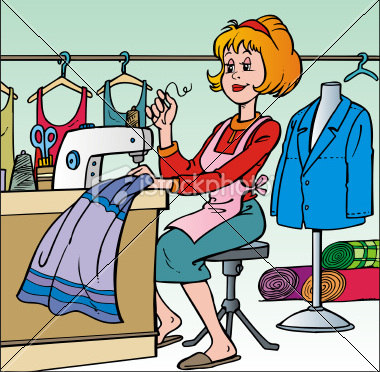 Źródło: Chomikuj.pl